POLITICAL COUNCIL MEETING February 11, 2022MinutesChair Cotter called the meeting to order at 9:08 A.M.Roll Call:  A quorum was establishedPresent (PC):  Chair Cathleen Cotter, Vice-Chair John Ferrara, Secretary Amanda Hemmingsen-Jaeger, Nicole Juan, Chet Bodin, Kristin Kirchoff-FranklinPresent (Negotiations):  Nicholas Snavely, Jerry Schmitt, Chair Adam NovotnyPresent (Staff and Executive):  Devin Bruce, Leah SoloAbsent: Tess Flom (excused)Abbreviations:  Political Council (PC), Political Action Committee (PAC), Board of Directors (BOD)Business:PAC Report (Juan)Update on board membersRecruiting for more membersExpedited endorsement processEndorsement screenings (virtual) February 28th and March 4th Discussion of Governor endorsementListening sessions on March 15th and 16th in the evening (90 minutes)Inviting all gubernatorial candidates for meetings ~March 19thWelcome/Approve MinutesMotion (Juan):  Approve January minutesSecond (Kirchoff-Franklin)Passed by voice voteNegotiations Update (Kirchoff-Franklin, Novotny, Schmitt, Snavely)Down to one ChairCommitment from Negotiations Team to reach out to locals to recruit for Lobby WeekLocal 1702 has sent a mailerKirchoff-Franklin will compile a list of talking points for Negotiation team members to use as a resource/guideWill reaffirm with Negotiation team members and distribute informationSome have volunteered to phone bankCommitted to support recruiting for the Lobby Week RallyDiscussion of assigning a Negotiations Liaison (Cotter)Kirchoff-Franklin volunteered to take the roleMotion (Juan):  Appoint Kirchoff-Franklin as Negotiations Team LiaisonSecond (Ferrara)Passed by consensusAll of Negotiations Team is up for re-election this yearGeneral discussion about negotiations scheduleKirchoff-Franklin asked for a list of Lobby Week registrees by localWill follow-up with staff offlineExecutive Team ReportMeet and confer meeting with OPEIURecap with James and LucindaDelegate Assembly will be October 8thPotential Steward SummitPosted to website – Combining Treasurer and Secretary positions when either is vacantPolitical Fund Report/Political Shifts CommitmentPolitical Shift CommitmentReviewed 2020 shiftsShifts count for MAPE endorsed candidates, and bonus shift if you bring a friend to a shiftPolitical Fund Update (Solo)Development Zone Activity for Region 20 (Ferrara)SE MNCovers SD25, SD26, SD2849 worksites across 17 agenciesMembers interested in participating to actively flip House and Senate representationIdentified local, engaged leaders that do not have an official positionTracking phone calls and activity on a Google docGap in promises and actions of current representativesCollaboration opportunities with other unionsDevelopment ZonesDistrictsStillwater/SD 39 (Hemmingsen-Jaeger)Rochester/SD 25/SD 26 (Ferrara)White Bear Lake/SD 38 (Flom)Maple Grove/SD 34 (Kirchoff-Franklin)Grand Rapids/Bemidji SD 5 (Bodin)St. Cloud/SD 14 (Cotter)Ely/SD 3 (Juan)Arc for Development zones in next 9 months:Now-Lobby week Help with Lobby Day, find leadersMarch-Rally- work with your teams on writing emails and phone calls to legislatorsRally- help get more people to the rally from your zoneMeet and Greet Zoom with endorsed candidates in your zoneSummer Door knock and social thingFall Door knocksTBA: Trainings in June?TBA: Talking points on I.E. SideAccountability from session/contract voteDeliverables for March are:1:1s with BAs and Local PresidentsAttend your lobby week meetingAttend your zone lobby week meetingsIdentify leadersNext Steps:Leah needs to get together the lists of which BA is working on which districtBetween Feb-March mtg: Check in over lunch on Feb 25Will have time set aside each month to review progressStrategic Plan (James and Lucinda – Consultants for MAPE Strategic Planning)Overview of progressPresentation by James HaggarReview of recommended language and strategy for MAPE’s Political ProgramGroup discussion, reflections, and reactionsTechnology infrastructure discussion; Shift to teleworkingDiscussion around definition of political workNext meeting:  Friday, March 11th at 9:00 AM (Location TBD)Adjourned at 2:15 PM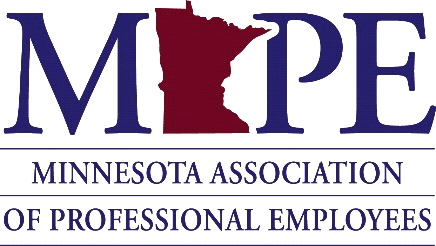 